МУ «УДО Наурского муниципального района»Муниципальное бюджетное дошкольное образовательное учреждение«ДЕТСКИЙ САД №5 «РАДУГА» С. НОВОЕ СОЛКУШИНОНАУРСКОГО МУНИЦИПАЛЬНОГО РАЙОНА»(МБДОУ № 5 «Радуга» с. Новое Солкушино Наурского муниципального района)МУ «Невран муниципальни к1оштан школазхойн дешаран урхалла»Муниципальни бюджетни школазхойн дешаран учреждени«НЕВРАН МУНИЦИПАЛЬНИ КIОШТАН КЕРЛАЧУ СОЛКУШИНОН ЮЬРТАН № 5 ЙОЛУ БЕРИЙН БЕШ «РАДУГА»ИНФОРМАЦИЯо проведенной беседе с воспитателями«Чувственно-эмоциональное взаимодействие с ребенком»	В МБДОУ «Детский сад № 5 «Дики» г. Грозный» была проведена беседа с воспитателями о чувственно-эмоциональном взаимодействии с ребенком.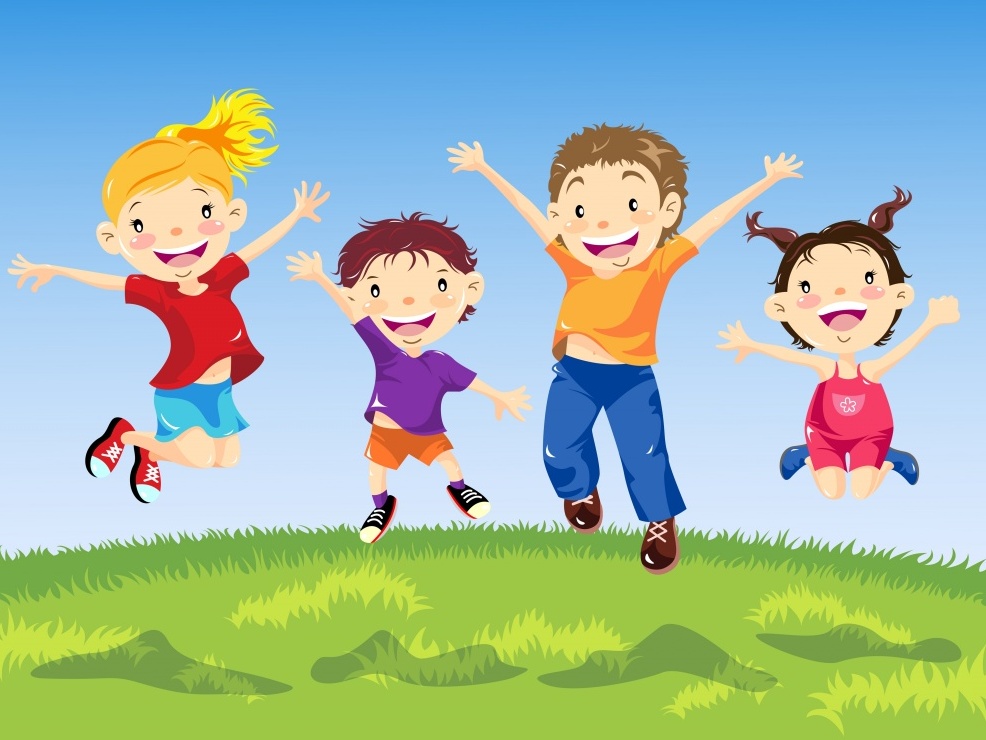 Чувственно-эмоциональное взаимодействие с ребенкомПеречислим основные чувственно-эмоциональные принципы взаимодействия родителей с детьми:Выражение лица. Максимально доброжелательное, теплое, приветливое, нераздраженное.Тон голоса. В любых ситуациях в разговоре с ребенком — предельно теплый, нераздраженный.Стараться: не говорить со злой иронией и насмешкой; не делать постоянных замечаний, особенно по мелочам; не торопить и не подгонять ребенка; не давать ему чувствовать себя плохим.Помните: ребенку необходимо как можно больше тактильных контактов с вами — обнимите его, приголубьте, погладьте, приласкайте.Сподвижник Пророка Анас повествует: «Я не видел никого, кто был бы более архам (мягкосердечным, милосердным, сострадательным) к детям, нежели посланник Божий. [Сын Пророка, грудничок по имени] Ибрахим со своей кормилицей [и ее мужем] жили в одном из районов Медины. Пророк Мухаммад [периодически] навещал их, и мы вместе с ним. Он входил в дом брал его [на руки], целовал [проводил с ним некоторое время], а затем возвращал обратно».Сам пророк Мухаммад (да благословит его Всевышний и приветствует) говорил: «Не из нас тот, кто не проявляет жалость к младшим (не щадит их, не прощает; не проявляет к ним милосердие) и кто не знает уважения к старшим (кто не чтит старших и не оказывает им почета и уважения) [то есть таковые не являются носителями мусульманской культуры]».Безусловно, в семье должен присутствовать авторитет родителя. Но не деспота или демагога, запрещающего ребенку что-либо даже без объяснения причины — это крайности в воспитании, а именно прислушивающегося и разъясняющего, порой советника, друга, но в то же время — человека, который ответственен за его развитие. То есть авторитет — это прежде всего ответственность. «Авторитет родителей — следствие их способности делать выбор и настойчиво проводить в жизнь то, что они считают справедливым, правильным и необходимым для развития ребенка».Кроме того, между родителями и детьми в семье должна присутствовать определенная дистанция: ребенок поймет, что есть пространство для взрослых, есть его собственное пространство. В Коране об одном из таких моментов сказано:«Если дети достигнут совершеннолетия, тогда всякий раз [заходя в комнату старших, родителей] пусть просят разрешения войти, подобно всем остальным взрослым».«Верующие, пусть те, кто помогает вам по дому (по хозяйству), а также те, кто не достиг совершеннолетия [дети], просят разрешения войти [в вашу комнату] в течение трех временных промежутков: (1) до утренней молитвы, (2) днем, когда вы снимаете одежду [например, перед полуденным отдыхом, сном] и (3) после ночной молитвы [ведь вы готовитесь ко сну]. [Вот] три периода, когда необходимо быть внимательными к этому. В других же случаях нет греха ни на вас, ни на них [если кто-то войдет без стука, без разрешения], ведь вы дома в постоянном движении [в процессе выполнения своих дел пересекаетесь друг с другом, передвигаясь из комнаты в комнату]. Таким образом Аллах (Бог, Господь) раскрывает для вас знамения [в том числе определяя нормы этикета, поведения]. Он все знает [все нюансы происходящего] и бесконечно Мудр [наставляя вас и в столь само собой разумеющемся, каждодневном]».Не стоит и слишком вмешиваться в жизнь ребенка, пытаться распланировать ее на собственное усмотрение. Место в семье должно быть выделено и для его автономии.Сохранять дистанцию — это также не делиться своей взрослой жизнью, различного рода семейными проблемами, с ребенком, серьезно не конфликтовать, не спорить на глазах детей, дабы те не прониклись неуверенностью в своих родителях и не встала бы проблема, кому из двух взрослых людей, одинаково дорогих, но не имеющих согласия, можно верить.Еще хуже, когда родители пытаются стать своему чаду другом-сверстником. Каждому в семейной иерархии отведена своя роль. «Можно быть товарищем своему ребенку, но при этом оставаться взрослым и не пытаться преодолеть грань, разделяющую поколения.«Каждый на своем месте» — это основной закон семейной и психологической гармонии. Чтобы стать личностью, ребенку необходимо столкнуться с границами, иметь дело со зрелыми личностями и получить твердые — и поэтому внушающие доверие — ориентиры».Пусть же Всевышний помилует нас и наших детей, дав благословение на становление воспитанными, благонравными и всесторонне развитыми. Аминь.